Urgent Exam Request Form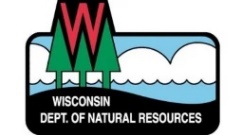 Chapters NR 114 and NR 146, Wis. Adm. Code*This is an urgent request to take an exam outside of a scheduled exam period.Examinee Name:Operator Certification or License #:Urgent Need or Reason to Take Exam: **The following are examples of an urgent need: utility, facility or organization would result in noncompliance or violations without the exam(s); utility, facility or organization would be unable to fill a position without the exam(s); OR passing an exam is needed to accept, begin or maintain a job. **Examinee’s Preferred Testing Location—please circle only one of the following state regions:SoutheastSouth CentralWest CentralNorthernNortheastExam(s) Needed:Name of Utility, Facility or Organization Where Employed (if applicable):Direct Supervisor’s Contact Information – name, phone, and email required (if applicable):Please send a copy of this form either via:email (DNROpCert@wisconsin.gov) with this form completed and attached; OR post mail to: 	WI DNR			PO Box 7921, EA/7
			Madison WI 53707–7921